Prayer PointsROCKHAMPTON CHURCHES COVENANT OF PRAYERNorthside Family Church, (Thorn St Assembly)WORLD COUNCIL OF CHURCHESUnited Church in PNGAll the Churches within Australia, Our Nation and Our Leaders.The Joint Nominating Committee and members of Church Council.Rev Nathan Barton and our Lay Preachers.Our Partner Church, Clermont/Capella Congregation                  and their leader Heather James. Church Volunteers – for those responsible for counting the offering & weekly banking.Iloura Child Care Centre – for the staff, children and their families. Some thoughts on Luke 24:36-48 – Peace is not just the absence of conflict, but a deep sense of knowing all will be well! As he appears he so often says firstly ‘do not be afraid’!’ Am I fearful? Do I need to pray for trust in God, trust in my life, maybe an important relationship which is strained?What is it like for me to be invited to touch his wounded hands, feet or side? and allow me to be a bit more convinced of his profound love?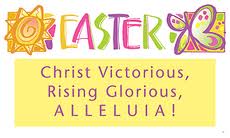 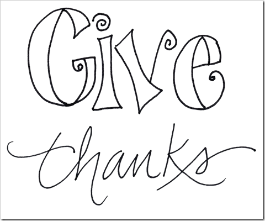 If you are unavailable on your rostered day, please organise for someone to fill in andnote it on the rosterIt was revealed to them that they were serving not themselves but you, in regard to the things that have now been announced to you through those who brought you good news by the Holy Spirit sent from heaven—things into which angels long to look!1 Peter 1:12Are all your details up to date?Address, email and telephone numbers.  If any of these have changed or need updating, please let the office know. Telephone 4926 1315 or email - office@northrockyuc.org.au National Uniting Church news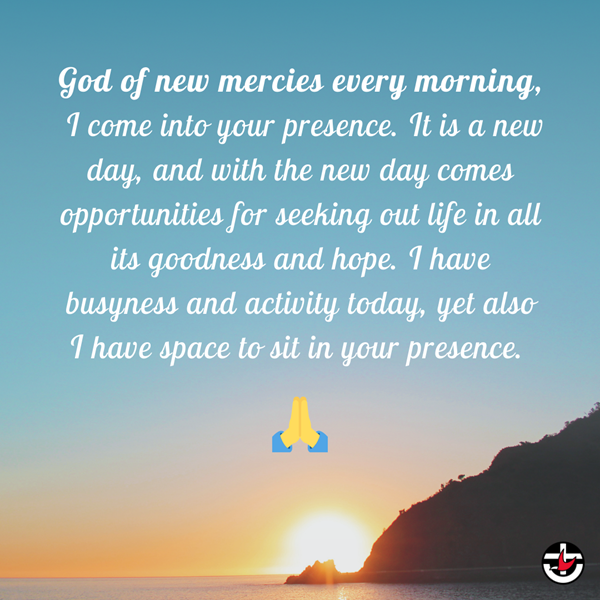                                       Moderator’s PrayerLift up your eyes: Seven Days of Solidarity is here!Looking for inspiration? From Sunday 18 April, UnitingWorld is sharing stories of joy and triumph inspired by the work of our global partner churches and celebrating the risen Christ at work!  UnitingWorld holds these partnerships on behalf of the people of the Uniting Church and we share these stories to inspire you in faith and action. 
COVID-19 continues to make life so difficult for our church partners, but through it all, God is faithful. Their incredible lives remind us that we’re surrounded by a cloud of witnesses who keep the faith, and giving up is not an option.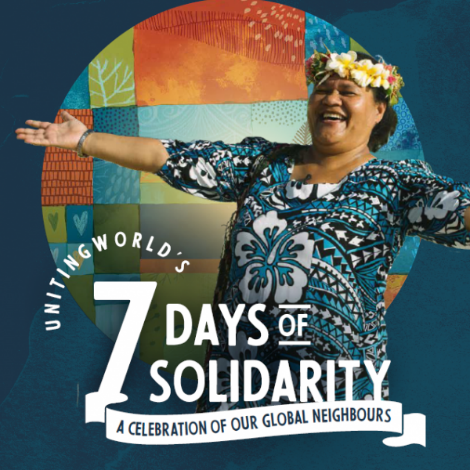 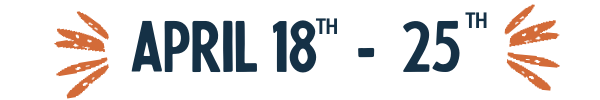 Welcome to Seven Days of Solidarity, a celebration of our Global NeighboursUnitingWorld connects you to the global church.Each day we’ll tell you story of God changing the world through one of our partner churches.Celebrate! And join the movement and do your part.Pray. Change. Give.https://donate.unitingworld.org.au/7dosFaith is to believe, on the word of God, what we do not see, and its reward is to see and enjoy what we believe.MeetingsMay 6			2pm			Pastoral CareMay 15			2 – 5 pm		Vision DayStudiesActivitiesMay 7			Friday		Street Stall for ChaplaincyMay 8			8 – 12 am		Market DayThursdays	9:30am			Mainly Music in the hall	Mainly Music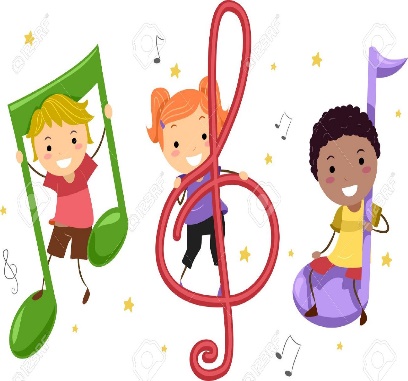 We currently have vacancies in our programme -  RESUMING Thursday 22 April!! If you need any information please contact Jan McLean 4928 3783 or the office.This is a terrific programme, an outreach, run by a very small number of hard working volunteers.  If you are available to assist in any way, for just an hour a week – it would be most welcome.Scripture Union QueenslandPrayer GuideApril 19-20Please pray for our teachers as Term 2 starts up.  May they be refreshed and ready to inspire our young people.The next Caves Service will be held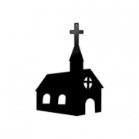  2 May.All welcome.COVID UPDATE  We are mask free!Please continue with social distancing and please ensure that you are following the seating arrangements set out in the church – only sit where the dots are, family groups can sit together. Follow all guidelines during Communion and at morning tea.  If you are unwell, please remain at home and recover.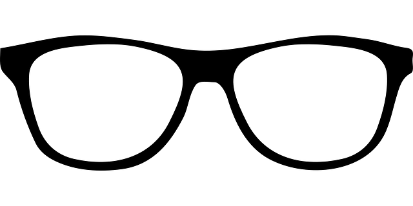 Lions Recycle for Sight AustraliaDon’t throw away your old glasses!!Lions Club can use them to help save the sight of people living in third world countries.The Australian programme has operated for over 26 years and has delivered over 7 million pair of refurbished quality spectacles to men, women and children in need and without the financial capacity to purchase even the cheapest pair, to many countries in Africa, Europe, Middle East, Indian Sub-continent, East Asia and the Far East, China, the countries of the Pacific Rim and Southern Asia and Oceania. There is a box in the narthex where you can leave your glasses.HALL HIREDid you know our Hall is available for hire!If you know of anyone who is looking for a space, please give them our details.NEXT MARKET DAY IS 8TH MAY!LIVESTREAMING –South Rockhampton Uniting Church are continuing with Live Streaming of their weekly services at 9:00am.  Please note that the link is – https://southrockyuc.online.church .  If you are looking for other Livestreaming options – please go to the Qld Synod website – Coronavirus Resources/Live Streaming Worship – for a full list of all churches offering Live Streaming.We are appealing for more helpers.Morning teaIf the Morning Tea person is on their own, please offer to help for a short time.We are also allowing donations of home cooking for morning tea. This will need to be served in COVID Safe manner.  Faye, Susanne, Leonie, Lesley, Narelle, Margaret and Ros have completed online training. Others are encouraged to do so.Feel free to bring in food, hopefully before morning worship begins. If you can cut into separate pieces prior to this it would be appreciated.If you don’t want to be on the Roster, but feel able to supply some food, this can be accepted and frozen for future occasions if necessary.Thank you for your co-operation with this time of fellowship. A Vision Day is planned for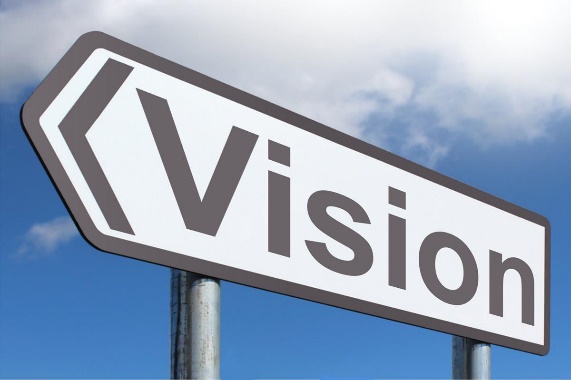 When: Saturday 15 May 2021 at 2 – 5 pm Where: Church HallWho: You, me and the whole of the congregationThe path the Lord calls us to walk can have many twists and turns. As a congregation we need to constantly seek Him to make sure we are walking the way He wants us to be. Please join us as we listen to God and listen to each other and explore where God's path is leading us today. Direct Debit/GivingAccount Name: 	UCA Fitzroy Parish Direct Debit AccountAccount BSB/Number:	BSB 014-010 Account Number 210834046If you are unable to attend worship and wish to make a direct deposit –Please use the following details: Donations AccountAccount Name:	UCA Fitzroy Parish PCPAccount BSB/Number:	BSB 014-010 Account Number 210834038If you are unsure how to use this method, or would like informationregarding your weekly giving and/or Direct Debit arrangements,Please speak to our Treasurer David Horton 0428 965 203.email: treasurer@northrockyuc.org.au 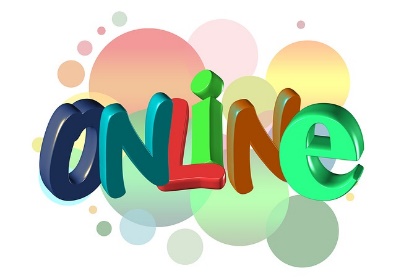 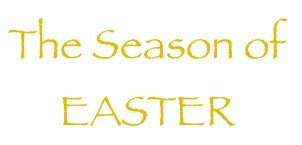 If you are visiting today, we welcome you! Please join us in the hall after worship to share a cuppa.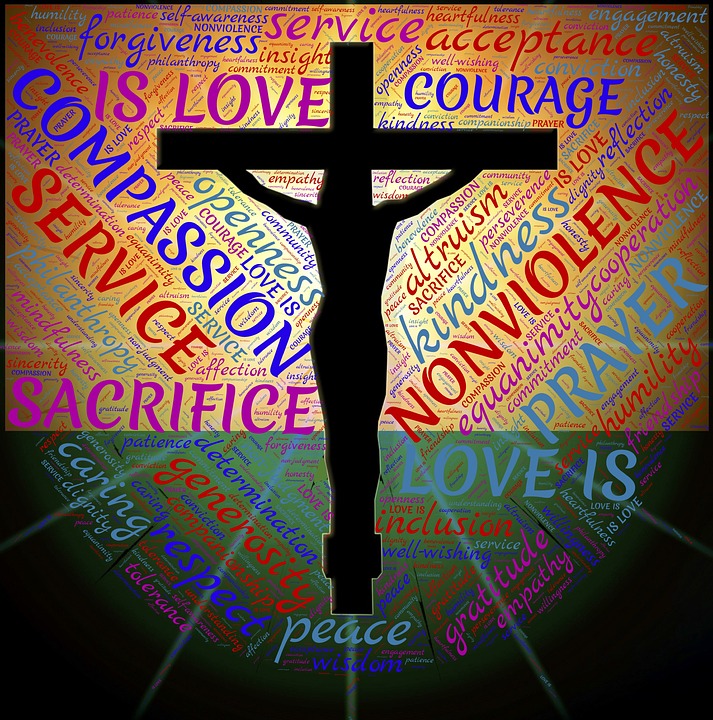 LECTIONARY READINGSLECTIONARY READINGS18th April25th AprilEaster 3Easter 4Acts 3 : 12-19Acts 4 : 5-12Psalm 4Psalm 231 John 3 : 1-71 John 3 : 16-24Luke 24 : 36b - 48John 10 : 11-1818th AprilEaster 3 - HC25th AprilEaster 4PREACHERJohn WagstaffDavid HortonELDERSharon DekkersRos McKendryBIBLE READERDavid HortonLeonie LesterMUSICIANMargery CassSyd StickleyPRAYERS OF THE PEOPLESharon DekkersCaroline HolmesPRAYERS AFTER WORSHIPNarelle BungeyEdith PlumbMORNING TEAFaye FayNarelle BungeySTEWARDSTeam BTeam BWEDDINGS & FUNERALSRos McKendryRos McKendryMOWINGCol McKendry & Kelvin McLean                  Col McKendry & Kelvin McLean                  -PRAYER CHAIN--This is a confidential Prayer Chain -Sally Sutherland is the Prayer Chain Co-ordinator.Please either ring Sally on 4936 4025Or email prayer@northrockyuc.org.au TaskDutiesContactMorning teaGo on roster to assist -with more helpers we can have two in a team.Leonie, Ros, NarelleStewardsOpen and close church, greet at door, collect and count offering.Narelle, RosPrayers of PeopleOn roster each 5-6 weeks. Prepare and say prayers. Can be done seated if needed. Tuition is available.NarelleElders, church councillorsTo attend one meeting a month and other duties as rostered.BobContact DetailsContact DetailsRev Nathan BartonSupply Ministerrev.nathan.barton@gmail.com 0429 632 527 Office e-mailoffice@northrockyuc.org.auTelephone: 4926 1315Office HoursThursdays 9:00am - NoonStreet Address321 Berserker Street, Frenchville Qld 4701Postal AddressP O Box 10185, Frenchville Qld 4701Web sitewww.northrockyuc.org.auFace Book Pagewww.facebook.com/NorthRockyUC/ Search: North Rockhampton Uniting ChurchTreasurertreasurer@northrockyuc.org.au Prayer Chainprayer@northrockyuc.org.auPrison ChaplainMr David Horton – 0428 965 203Hospital ChaplainRev Ann Hewson – 0468 490 799BlueCare ChaplainPastor Donna Muston – 0427 112 057North Rockhampton Uniting ChurchSUNDAY 18 APRIL 2021EASTER 3 - WHITE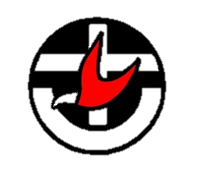 